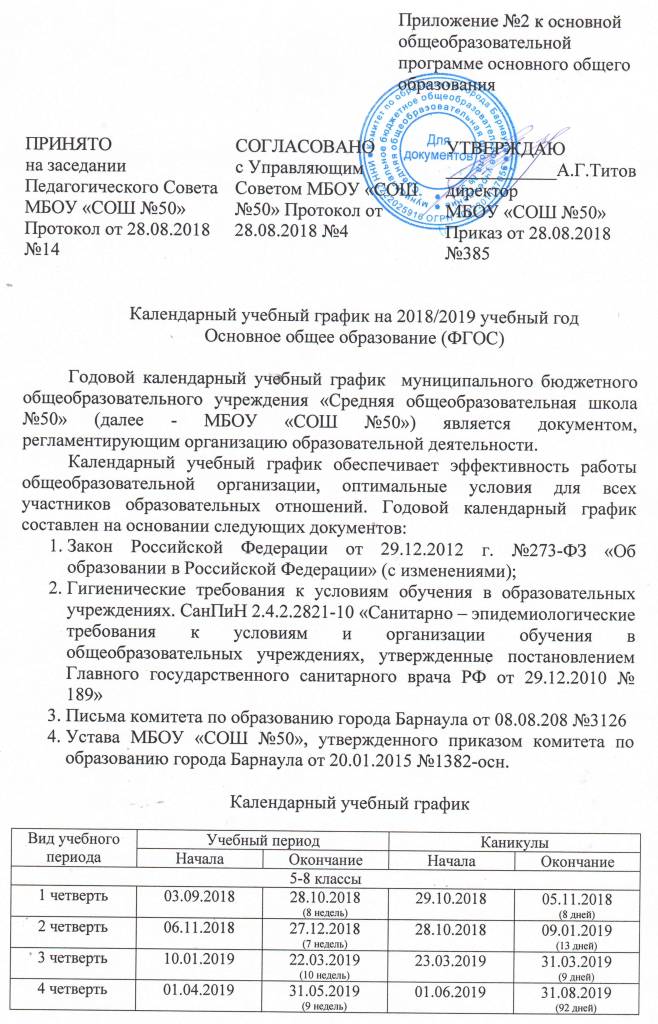  Установить:шестидневную рабочую неделю для 5-8 классов;продолжительность учебного года в 5-8 классах 35 учебные недели.Обучение осуществлять в 2 смены:1 смена: 5а, 5б, 5в, 6г, 7г, 7д, 8д, 8е2 смена: 6а, 6б, 6в, 7а, 7б, 7в, 8а, 8б, 8в, 8г Режим занятий обучающих:1 смена: начало занятий в 08.002 смена: начало занятий в 13.00Расписание звонков в 5-8 классахПродолжительность урока (академический час) во всех классах 40 минут.При проведении учебных занятий по «Иностранному языку» (5-8 классы), «Информатика и ИКТ» (7-8 классы) осуществляется деление на 2 группы в следующих классах: 5а, 6а,  6б, 6в,7б, 8а.      Порядок проведения промежуточной аттестации обучающихся осуществляется в соответствии со статьей 58 ФЗ «Об образовании в Российской Федерации» № 273-ФЗ от 25.12.2012 и Положением о системе оценивания, текущем контроле успеваемости и промежуточной аттестации учащихся МБОУ «СОШ №50».I сменапонедельник –субботаII сменаII сменаII сменаI сменапонедельник –субботапонедельник, среда,четверг, пятницавторниксуббота18.00 – 8.4013.30 – 14.1014.00 – 14.4012.30 – 13.1028.45 – 9.2514.30 – 15.1014.55 – 15.3513.30 – 14.1039.45 – 10.2515.25 –16.0515.50 –16.3014.20 –15.00410.40 – 11.2016.10 – 16.5016.35 – 17.1515.05 – 15.45511.25 – 12.0516.55– 17.3517.20 – 18.0015.50– 16.30612.10 – 12.5017.40 – 18.2018.05 – 18.4516.35 – 17.15